Приложение № 4Муниципальное общеобразовательное учреждениесредняя общеобразовательная школа № 4Комплект контрольно-измерительных материалов для проведения промежуточной аттестациипо учебному предмету/курсу«История»6 классСоставил учитель: Поташова А. А. 2020г.Раздел 1. Спецификация контрольно-измерительных материалов для проведенияпромежуточной аттестациипо учебному предмету история(контрольная работа)в 6 классах Обобщенный план контрольной работы*) ВО - выбор ответа; КР -краткий ответ; РО - развернутый ответ**) Б - базовый; П - повышенный; В - высокийРаздел 2. Текст КИМЗадание 1. Каждая из иллюстраций, приведённых ниже, относится к одному из указанных в перечне событий (процессов). Установите соответствие между событиями (процессами) 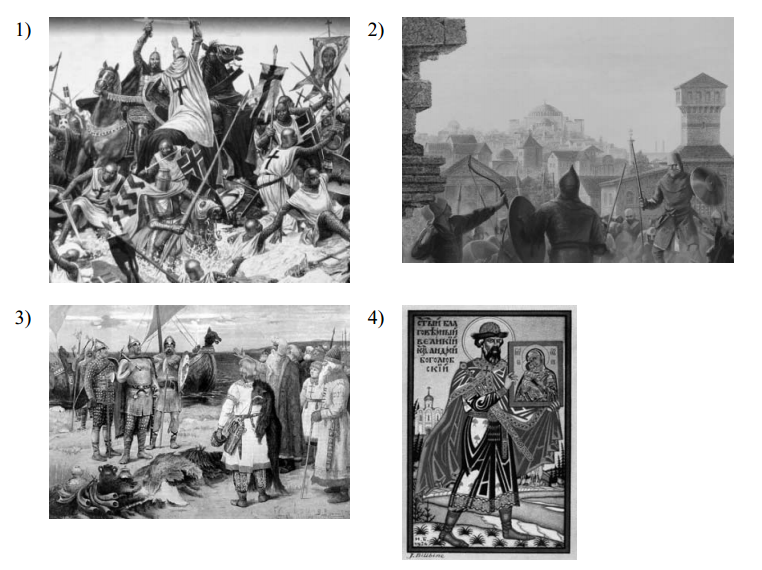 и иллюстрациями: к каждому событию (процессу) подберите по одной иллюстрации.Запишите в таблицу выбранные цифры под соответствующими буквамиОтвет:      Перечень событий (процессов) А) падение Византийской империи Б) формирование Древнерусского государстваВ) политическое развитие Северо-Восточной Руси во второй половине XII в. Г)защита русских земель от вторжений с северо-запада в XIII в.Задание 2. Прочтите отрывок из исторического источника и определите, к какому из данных событий (процессов) он относится. В ответе напишите букву, которой обозначено это событие (процесс). «Король страны Римской из северной земли подумал про себя: "Пойду и завоюю землюАлександрову". И собрал силу великую, и наполнил многие корабли полками своими, двинулся с огромным войском, пылая духом ратным. И пришёл к реке, опьянённыйбезумием, и отправил послов своих, возгордившись, в Новгород к князю Александру, говоря: "Если можешь, защищайся, ибо я уже здесь и разоряю землю твою"… Александр же, услышав такие слова, разгорелся сердцем и вошёл в церковь святой Софии, и, упав на коленипред алтарем, начал молиться со слезами… После того Александр поспешил напасть наврагов в шестом часу дня, и была сеча великая с римлянами, и перебил их князьбесчисленное множество, а на лице самого короля оставил след острого копья своего»Ответ: _______________________Задание 3. С каким из данных событий (процессов) связано слово «турки-османы»? Запишите букву, которой обозначено данное событие (процесс).Ответ:_______________________Объясните смысл слова «турки-османы». Ответ: __________________________________________________________________________ ________________________________________________________________________________ ________________________________________________________________________________ ________________________________________________________________________________ Перечень событий (процессов) А) падение Византийской империи Б) формирование Древнерусского государстваВ) политическое развитие Северо-Восточной Руси во второй половине XII в. Г)защита русских земель от вторжений с северо-запада в XIII в.Выберите одно событие (процесс) из перечня, а затем выполните задания 4–7, рассматривая в каждом из заданий выбранное событие (процесс). Перед выполнениемкаждого из заданий 4–7 укажите букву, которой выбранное событие (процесс) обозначено в перечне. Указанные в заданиях 4–7 буквы должны быть одинаковыми.Выбранное событие: ____________________________ (укажите букву из перечня)Задание 4. Укажите две исторические личности, непосредственно связанные с выбранным Вамисобытием (процессом). Укажите одно любое действие каждой из этих личностей, в значительной степениповлиявшее на ход и (или) результат этого события (процесса). Ответ запишите в таблицуОтвет: Задание 5. Заштрихуйте на контурной карте один четырёхугольник, образованный градусной сеткой, в котором полностью или частично происходило выбранное Вами событие (процесс).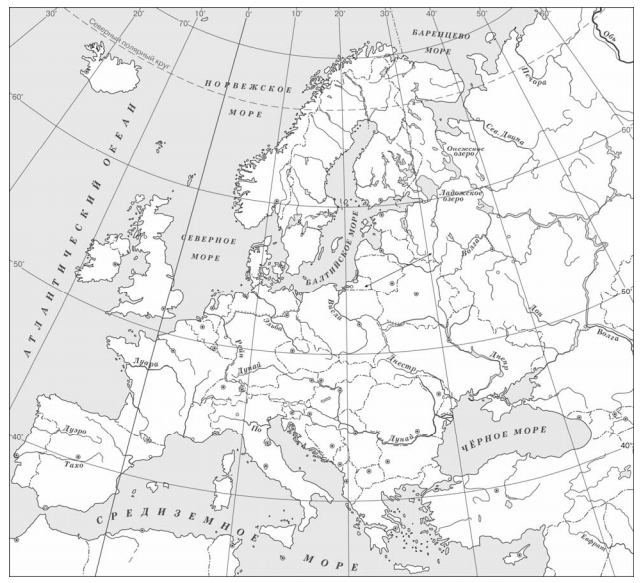 Задание 6. Запишите название любого объекта (города, населённого пункта, реки или др.), который непосредственно связан с выбранным Вами событием (процессом). Объясните, как указанный Вами объект (город, населённый пункт, река или др.) связанс этим событием (процессом). Ответ (название объекта): _________________________________________________________ Объяснение: ____________________________________________________________________ ________________________________________________________________________________ ________________________________________________________________________________ ________________________________________________________________________________ ________________________________________________________________________________ ________________________________________________________________________________ ________________________________________________________________________________Задание 7. Используя знание исторических фактов, объясните, почему выбранное Вами событие(процесс) имело большое значение в истории нашей страны и/или истории зарубежных стран. Ответ: __________________________________________________________________________ ________________________________________________________________________________ ________________________________________________________________________________ ________________________________________________________________________________ ________________________________________________________________________________ ________________________________________________________________________________ ________________________________________________________________________________ ________________________________________________________________________________ ________________________________________________________________Рассмотрите изображения памятников культуры и выполните задания 8, 9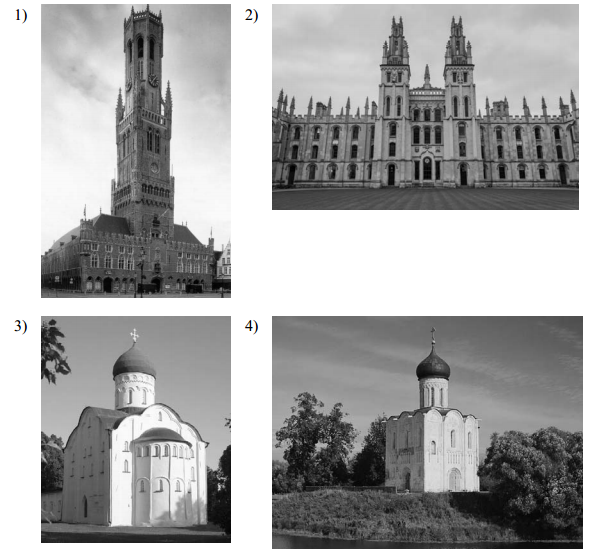 Задание 8. На каких двух изображениях представлены памятники культуры России, а на каких – памятники культуры зарубежных стран? Запишите в таблицу порядковые номерасоответствующих изображений.Задание 9. Выберите один из этих четырёх памятников культуры и укажите название города, в котором этот памятник культуры находится в настоящее время. Выбранный Вами памятник культуры: ________________(укажите порядковый номер). Город: _________________________________Задание 10. Назовите одного исторического деятеля, чья жизнь связана с Вашим регионом или населённым пунктом, достижениями которого по праву могут гордиться граждане нашей страны. Ответ: __________________________________________________________________________ ________________________________________________________________________________ Приведите факт из жизни и деятельности этого исторического деятеля, объясняющийпричину его известности. Ответ: __________________________________________________________________________ ________________________________________________________________________________ ________________________________________________________________________________ ________________________________________________________________________________ ________________________________________________________________________________ ________________________________________________________________________________ ________________________________________________________________________________ ________________________________________________________________________________ ________________________________________________________________________________ ________________________________________________________________________________Раздел 3. Ключи для проверкиОценивание заданий с выбором ответа или кратким ответомКритерии оценивания заданий с развёрнутым ответом Задание 3. С каким из данных событий (процессов) связано слово «турки-османы»? Запишите букву, которой обозначено данное событие (процесс). Объясните смысл слова «турки-османы».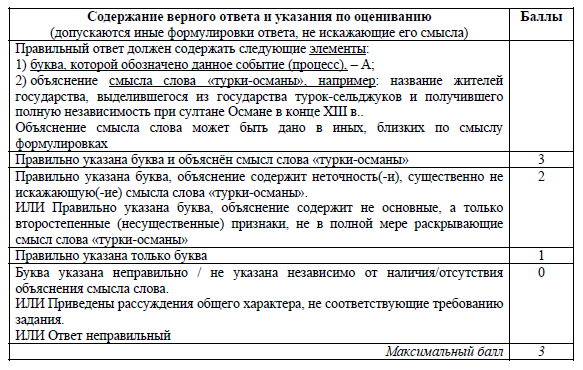 Задание 4. Укажите две исторические личности, непосредственно связанные с выбранным Вамисобытием (процессом). Укажите одно любое действие каждой из этих личностей, в значительной степени повлиявшее на ход и (или) результат этого события (процесса).Ответ запишите в таблицу.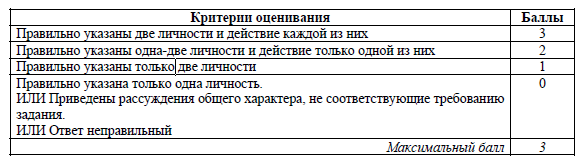 Задание 5. Заштрихуйте на контурной карте один четырёхугольник, образованный градусной сеткой, в котором полностью или частично происходило выбранное Вами событие (процесс).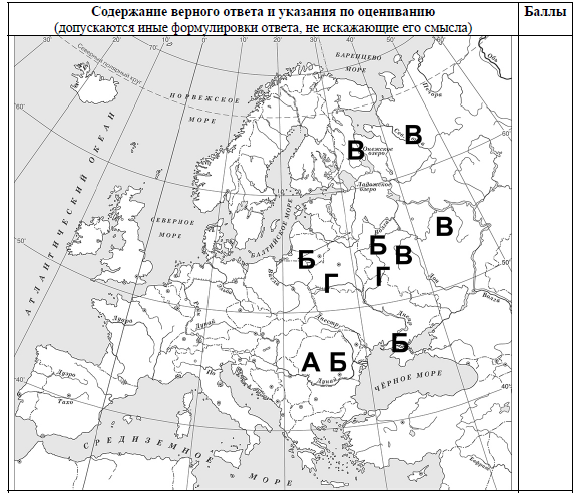 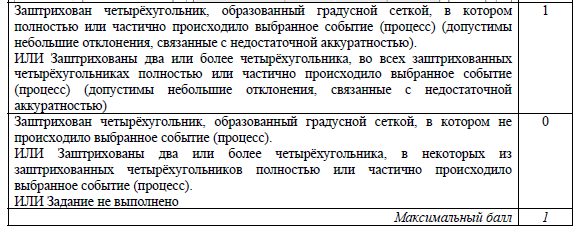 Задание 6. Запишите название любого объекта (города, населённого пункта, реки или др.), который непосредственно связан с выбранным Вами событием (процессом).Объясните, как указанный Вами объект (город, населённый пункт, река или др.) связанс этим событием (процессом).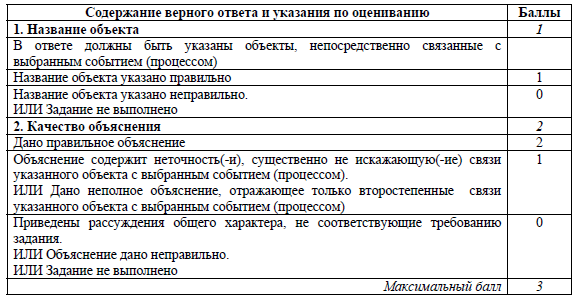 Задание 7. Используя знание исторических фактов, объясните, почему выбранное Вами событие (процесс) имело большое значение в истории нашей страны и/или истории зарубежных стран.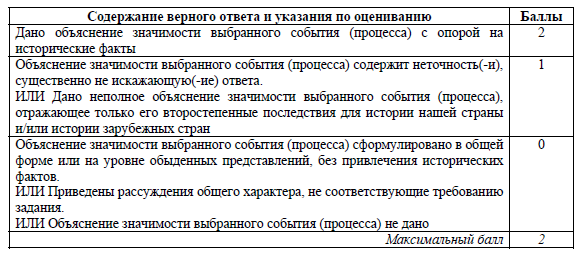 Задание 10. Назовите одного исторического деятеля, чья жизнь связана с Вашим регионом илинаселённым пунктом, достижениями которого по праву могут гордиться граждане нашейстраны. Приведите факт из жизни и деятельности этого исторического деятеля,объясняющий причину его известности.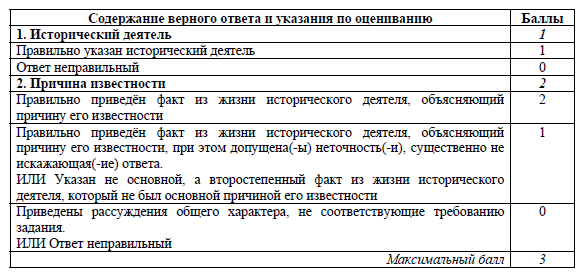 Максимальный балл за задания с развернутым ответом – 15 Всего за работу – 20 баллов.Перевод в 5-балльную систему. 5 – 16-20 баллов. 4 – 11-15 баллов. 3 – 6-10  баллов. 2 –0-5 баллов за задания базового уровня. Примечание: отметка «3» ставится при выполнении более 50% заданий базового уровня.Согласовано:Зам.директора по УР _________________________                               Утверждена приказом директора школы№_____от______________________20__  г.п/нРазделПримерное содержание1Назначение КИМКонтроль усвоения предметных и (или) метапредметных результатов образования, установление их соответствия планируемым результатам освоения   основной   образовательной   программы   соответствующего уровня образования в       6  классе2Источник КИМВПР сайт [Электронный ресурс]. Режим доступа - https://vpr-ege.ru/vpr/6-klass/istoria3Характеристика структуры и содержания КИМКИМ состоит из  2 частей, включающих в себя 10 заданий.  Часть 1 содержит вопросы по всеобщей истории и истории России, часть 2 содержит вопросы, касающиеся истории родного края. Задания 2 и 9 считаются верно выполненными, если правильно указано слово (словосочетание)В заданиях 1 и 8 ответ дается в виде последовательности цифр (например, 125). Задание 5 предполагает работу с контурной картой.Ответы   на   задания   3, 4, 6, 7,10 формулируются  самостоятельно   и записываются обучающимися в развернутом виде. Всего заданий 10По уровню сложности: Б 6 ,П 3,В 1                   Максимальный первичный балл 20 .4Продолжительность контрольной работыНа выполнение работы отводится 60  минут.5Дополнительные материалы и оборудованиенет6Система оцениванияПравильно выполненная работа оценивается  баллами.Правильно выполненные задания  2, 5, 8, 9 оцениваются 1баллом.
Задания 1 и 8  считаются  выполненными  верно,  если обучающийся правильно указал последовательность цифр.Правильный ответ на задание 1 оценивается 2 баллами. Если допущена одна ошибка выставляется 1 балл; если допущено две или более ошибки – 0 баллов.
Задания 3,4, 6, 7, 10 оцениваются в зависимости от полноты и правильности ответа.
За полное и правильное выполнение задания 7 выставляется 2 балла.
При неполном ответе - 1 балл.
За полное и правильное выполнение заданий  3, 4, 6, 10 выставляется 3 балла.
При   неполном   выполнении  в зависимости  от представленности
требуемых компонентов ответа — 2 или 1 балл.
На основе баллов, выставленных за выполнение всех заданий работы,
подсчитывается   общий   балл,   который   переводится   в   отметку   по пятибалльной шкале.№ заданияТип задания *)Уровень задания**)Проверяемые умения испособы деятельностиМаксимальный балл за выполнение заданияПримерное время выполнения (мин.)1ВОБУмение создавать, применять ипреобразовывать знаки исимволы, модели и схемы длярешения учебных и познавательных задач232КОБСмысловое чтение133РОБУмение определять понятия,создавать обобщения,устанавливать аналогии,классифицировать, самостоятельно выбирать основанияи критерии для классификации;владение основами самоконтроля, самооценки, принятиярешений и осуществленияосознанного выбора в учебной ипознавательной деятельности354РОПУмение осознанно использоватьречевые средства в соответствиис задачей коммуникации;владение основами самоконтроля, самооценки, принятиярешений и осуществления осознанного выбора в учебной ипознавательной деятельности375Контурная картаБУмение создавать, применять ипреобразовывать знаки исимволы, модели и схемы длярешения учебных и познавательных задач; владениеосновами самоконтроля, самооценки, принятия решений иосуществления осознанноговыбора в учебной и познавательной деятельности156РОПУмение создавать, применять ипреобразовывать знаки исимволы, модели и схемы длярешения учебных и познавательных задач; владениеосновами самоконтроля, самооценки, принятия решений иосуществления осознанноговыбора в учебной и познавательной деятельности357РОВУмение устанавливатьпричинно-следственные связи,строить логическое рассужде-ние, умозаключение (индук-тивное, дедуктивное и поаналогии) и делать выводы;владение основами само-контроля, самооценки, принятиярешений и осуществленияосознанного выбора в учебной ипознавательной деятельности258ВОБУмение объединять предметы иявления в группы по определен-ным признакам, сравнивать,классифицировать и обобщатьфакты и явления139КОБУмение определять понятия,создавать обобщения,устанавливать аналогии,классифицировать,самостоятельно выбиратьоснования и критерии дляклассификации1310РОПУмение создавать обобщения,классифицировать, самосто-ятельно выбирать основания икритерии для классификации;сформированность важнейшихкультурно-историческихориентиров для гражданской,этнонациональной, социальной,культурной самоидентификацииличности35абвгЛичностиДействия Памятники культуры РоссииПамятники культуры РоссииПамятники культуры зарубежных странПамятники культуры зарубежных странКоличество балловКомментарий12234121Г813412911 – Брюгге; 2 – Оксфорд;3 – Новгород (Великий Новгород); 4 – Владимир (Боголюбово)Всего5 баллов